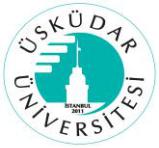 ÜSKÜDAR ÜNİVERSİTESİTARİH BÖLÜMÜMEZUNİYET PROJESİ YAZIM KILAVUZUBİRİNCİ BÖLÜMAMAÇ, KAPSAM VE DAYANAKI. AmaçMADDE 1- Bu kılavuzun amacı, Lisans programımıza kayıtlı öğrencilerin Lisans Mezuniyet Projelerinin (“Lisans bitirme tezi” ya da yalnızca “tez” olarak anılması da mümkündür.) yazımında birliği sağlamak, çalışmalarının yazımında standartlaşmayı sağlayacak ilke ve kuralları belirlemek, mezuniyet projelerinin hazırlanması ve yazımında yönlendirici ve öğretici olmaktır.II. KapsamMADDE 2- Kılavuz geçerli olan format Lisans Mezuniyet Proje çalışmalarını kapsamaktadır.III. DayanakMADDE 3- Bu kılavuz, Üsküdar Üniversitesi Ön lisans ve Lisans Eğitim-Öğretim ve Sınav Yönetmeliği gereğince hazırlanmıştır.İKİNCİ BÖLÜMTEKNİK UNSURLARI. Kâğıt Gramajı ve BoyutlarıMADDE 4- Mezuniyet Projelerinde A4 (21 x 29,7 cm) standardında 1. kalite beyaz kâğıt kullanılmalıdır.Kâğıtların sadece tek yüzü kullanılmalıdır.Ancak, Mezuniyet Projesinde çeşitli tablo, grafik, şekil vb. için, gerekirse ciltlemede uygun surette katlanacak şekilde A4 boyutundan farklı kâğıt kullanılabilir.MADDE 5-Bir sayfadaki metin alanının üst, alt, sol ve sağ boşluklarının ölçüsü şu şekilde olmalıdır:Üst boşluk : 3 cm., Alt boşluk : 3 cm., Sol Boşluk : 4 cm., Sağ boşluk : 2 cm.Buna uygun sayfa düzeni örneği Ek 1’de verilmiştir.Mezuniyet Projesi yazımında, Times New Roman tipinde 12 punto boyutlarında yazı karakteri kullanılmalıdır. Dipnotlarda, bloklanmış alıntılarda, çizim ve tablolarda 10 punto boyutlarında aynı yazı karakteri kullanılır. Mezuniyet Projesinin içinde özellikle belirtilmesi gereken kısımlarda, istenirse italik yazı biçimi kullanılabilir.Mezuniyet Proje metninde satırlar “iki yana yasla” biçiminde ve 1.5 satır aralıklı yazılmalıdır. Ancak kısaltmalar, tablo, şekil ve sembol listeleri, önsöz, özetler, kaynaklar, ekler, özgeçmiş, metin içindeki tablo ve şekillerin isim ve açıklamaları ve dipnotlar 1 satır aralıklı yazılır. Paragrafların ilk satır girintisi 1,25 cm. yapılmalıdır.İç kapaktan sonra bütün sayfalar numaralandırılır. Giriş’e kadarki sayfalar (önsöz, kısaltmalar, içindekiler gibi…) küçük harf Romen rakamlarıyla (i, ii, iii, iv, vii …) şeklinde, giriş bölümü ile başlayan diğer sayfalar ise (1, 2, 3, 4 …) şeklinde numaralandırılmalıdır.BÖLÜM BAŞLIKLARIMADDE 6-Birinci düzey başlıklar, yani bölüm başlıkları yeni bir sayfadan başlar ve bütün sözcükler büyük harfle, koyu ve 16 punto yazı karakteriyle yazılır, metin ortalanır.İkinci düzey başlıklarda bütün sözcükler büyük harfle, koyu ve 14 punto ile yazılır, sol kenardan hizalanır.Üçüncü düzey başlıklarda bütün sözcüklerin ilk harfleri büyük, diğerleri küçük harfle ve koyu yazılır, sol kenardan hizalanır.Dördüncü ve daha alt düzeylerdeki başlıklarda ise bütün sözcüklerin ilk harfleri büyük, diğerleri küçük yazılır, sol kenardan hizalanır.Bütün başlıklar numaralandırılır ve başlıklardan önce 2 satır, sonra 1,5 satır boşluk bırakılır.Giriş ve sonuç dışındaki bölüm ve alt bölüm başlıkları tercih edilen sisteme göre numaralandırılır.Bir bölümde eğer alt başlıklar verilecekse, alt başlıkların sayısı en az iki olmalıdır.Bu konuda aşağıdaki format takip edilir.Tezin ana kısmının bölümleri ve alt bölümleri için rakamlar ve harfler şu sırayla kullanılır: BİRİNCİ BÖLÜM; A.; 1.; a.; (1); (a). Bölümleri ve alt bölümleri gösteren rakamlar ve harfler yan yana getirilmez; belirtilen sırayla ve tek tek yazılır.Dipnotlar için 10 punto, Mezuniyet Projesi metni için Times New Roman-12 punto Mezuniyet Projesinin çeşitli kısım, bölüm, altbölümlerinin başlıkları için 14 punto kullanılmalıdır. Bu punto düzeni, çalışmanın bütününde standart bir biçimde uygulanmalıdır.Mezuniyet Projesi metninde yabancı dilden ödünç alınmış sözcükler ve özel olarak vurgu yapılmak istenen ifadelerle referans dipnotlarındaki kitap ve dergi isimleri ile bunların yerini tutan kısaltmalar, siyah karakter ile yazılır. Bu durumda siyah karakter Mezuniyet Projesinin bütününde aynı tutarlılıkla uygulanır.DÖRDÜNCÜ BÖLÜMTERTİP VE DÜZENMADDE 7- Mezuniyet Projeleri ön kısım, metin kısmı ile kaynaklar ve son sayfalar olmak üzere üç kısımdan ve her kısım da kendi arasında çeşitli bölümlerden oluşur.İthaf Sayfası: Aday isterse Mezuniyet Projesini, istediği kişi ya da kişilere ithaf edebilir.Teşekkür Sayfası: İstenirse teşekkür sayfası eklenebilir.Türkçe Özet Sayfası: Özet sayfasında ortalanmış olarak koyu harflerle ÖZET başlığı kullanılır ve ilk satırda Mezuniyet Projesinin künyesi belirtildikten sonra (Ek 4), çalışmanın amacı, kapsamı, kullanılan yöntem ve varılan sonuçlar açık ve öz olarak yazılmalıdır.Özet 250 kelimeyi geçmemelidir. Özet metnin altına “Anahtar Sözcükler” ifadesi yazılarak en çok 10 anahtar sözcük belirtilir.İngilizce Özet Sayfası: Türkçe özet sayfası gibi hazırlanır, başlık olarak İngilizcede ABSTRACT sözcüğü kullanılır. “Anahtar Sözcükler” yerine ise “ Keywords” ifadesi kullanılır.İçindekiler Dizini: Tez metninde yer alan bütün bölüm başlıkları ve Kaynakça (varsa Ekler) sayfası, İçindekiler Dizininde eksiksiz olarak gösterilmelidir.Simgeler ve Kısaltmalar Dizini: Tezde kullanılan kısaltmalar ve simgeler “Kısaltmalar” başlığı altında ve alfabetik sırayla dizilir ve her kısaltmanın veya simgenin karşısına açılımı belirtilir.Çizelgeler ve Şekiller Dizini: Metin içinde çizelge veya şekil varsa, Çizelgeler Dizini ve Şekiller Dizini de yer almalıdır.Önsöz: Önsözde, tezin konusu, amacı ve içeriğine yönelik tanıtıcı genel bilgiler verilir ve devamında tezi destekleyen kurumlara ve yardımcı olan kişilere teşekkür edilir. Ayrıca, eğer tez herhangi bir kurum ve kuruluştan (örneğin BAP, TÜBİTAK vb.) desteklenmiş ise, ön sözde bu duruma ilişkin kısa bilgi (destekleyen kurumun adı, proje numarası vb.) yer almalıdır.I. ÖN KISIMMADDE 8- Dış Kapak: Dış kapak, Ek 3’deki örneğe göre hazırlanmalıdır.METİN KISMI MADDE 9- Giriş, tezin metin kısmının ilk öğesidir. Bu nedenle, tez metninin sayfaları, Giriş’ten başlayarak numaralandırılır. Tez en az 8 bin kelimeden oluşmalıdır. Mezuniyet Projeleri intihal (plagiarism) yapılmasını önlem maksadıyla intihal kontrol yazılımları (Turnitin/iThenticate) ile denetlenecektir. Giriş bölümüne Giriş’e tezin konusunun ne olduğuyla (en az 1-2 paragraf) başlanmalıdır. Sonra tezin amacı ve önemi (en az 1-2 paragraf) anlatılmalıdır. Sonra tezde kullanılan yöntem ve teori (en az 1 paragraf) belirtilmelidir. Ardından en az 3-4 paragrafta tezde kullanılan kaynaklar hakkında bilgi verilmeli yani literatür analizi yapılmalıdır. Son olarak tezin bölümleri, her bölüm için en az 1 paragraf tutacak şekilde anlatılmalıdır. MADDE 10- Tezin Giriş ve Sonuç’u arasında kalan kısmı ana metin’dir. Giriş’ten sonra, ana metnin bölümleri yer alır. Bölümlerde, gerek duyulan ayrıntı düzeyine bağlı olarak Mezuniyet Projesini sonuca götürecek bilgi ve açıklamalar, uygun düşünce silsilesi içinde ortaya konur. Bölüm ve alt bölümlerin belirlenmesinde gereksiz ayrıntıya girilmez.MADDE 11- Metnin son bölümünde “Sonuç” kısmı yer alır. Bu bölümde, girişte açıklanan amaç ve/veya hipotezden başlayarak tezin yöntemi, tekniği, sınırlılıkları çerçevesinde ulaşılan çözüm, çeşitli bölümlerinde varılan sonuçlardan da yararlanılarak açıklanır. Bu açıklamalar, gerektiğinde daha sonraki çalışmalara ışık tutacak çeşitli önerilerle de desteklenir.Ayrıca, yapılan araştırmada çözümlenemeyen sorunlar varsa, bunların gelecekte hangi tür veya konudaki araştırmalarla çözümlenebileceğine ilişkin bilgiler de verilebilir.Çalışmada ulaşılan genel sonuçlar mümkün olduğu kadar öz, fakat açık olarak belli bir sıra, düzen ve mantık çerçevesinde yazılır; ilgili konuda yapılan diğer çalışmalarla karşılaştırılarak tartışıldıktan sonra, varılan sonuçların geçerliliği ve uygulanabilirliği belirtilir.Sonuç bölümü genel kompozisyon biçiminde yazılabileceği gibi, varılan sonuçlar ve ortaya konulan öneriler bu kompozisyonu bozmayacak şekilde maddeler halinde de ifade edilebilir. Sonuç bölümünde dipnot kullanılmayacak ve sonuçlar tek tek sıralanacaktır. KAYNAKÇA VE EK SAYFALARA. KaynakçaMADDE 12- Tezde kullanılan bütün kaynaklara burada mutlaka yer verilir. Mezuniyet Projesinin metni içinde adı geçmeyen literatür, kaynaklar listesine dahil edilmez.Kaynaklar yazar soyadına göre alfabetik sıralanır ve sıra numarası kullanılmaz. Soyadları aynı olan farklı yazarlara ait kaynakların sıralanması ilk adların baş harflerine göre alfabetik olarak yapılır. Aynı yazarın farklı eserleri ise eski tarihliden başlayarak sıralanır.Kaynaklar bu yönergenin yedinci bölümünde açıklanan esaslara uygun olarak düzenlenir.B. EklerMADDE 13- Mezuniyet Projesi metni içinde yer alması halinde konuyu dağıtıcı ve okumada sürekliliği engelleyici nitelikteki ve dipnot olarak verilemeyecek kadar uzun açıklamalar, geniş kapsamlı ve ayrıntılı deney sonuçları, örnek hesaplamalar, fotoğraflar, haritalar, tablolar, formlar, anket sorularının listeleri, kolay bulunamayacak belgelerin kopyaları vb. bu bölümde verilebilir.Ekler, birbirinden ayırt edilmesi gerekecek sayıda ise (Ek. 1, Ek. 2, ...) birbirini izleyecek biçimde numaralanır; her numaranın karşısına içeriğini belirten bir başlık konur ve her bir ek ayrı sayfadan başlayacak şekilde sunulur.Arka Kapak: Dış kapakla aynı özellikteki kartondan olmalı ve üzerinde hiçbir yazı bulunmamalıdır. Mezuniyet Projesininin sırt kısmına öğrencinin ADI, SOYADI, BİTİRME PROJESİNİN ADI, TEZİN TÜRÜ ve ANABİLİM DALI yazılır. Bu bilgiler Ek 3’e göre düzenlenmelidir.BEŞİNCİ BÖLÜMALINTI SİSTEMİ VE GÖNDERMELERAlıntılarMADDE 14- Her türlü biçimsel özellik (satır aralığı, dipnot, kaynakça, punto vb.) ekte görülen The Chicago Manual of Style Dipnot ve Kaynakça Sistemi’ne göre yapılmalıdır. Mezuniyet Projesinde, başka kaynaklardan aynen aktarılarak yapılan alıntılar tırnak içinde (“ ”) gösterilir. Özü değiştirilmemek kaydıyla, çalışmayı hazırlayanın kendi cümleleriyle özet yahut yorum olarak yapılan alıntılar ise tırnak arasına alınmadan verilir. Her iki durumda da, alıntı yapılan kaynağa (metin, tablo, şekil vb.) mutlaka atıfta bulunulur.Aynen aktarmalarda, bilgilerin tamamına yer verilebileceği gibi; cümle, paragraf veya sayfa halindeki bilgilerin sadece belli kısımları da verilebilir. Bu durumda, cümlelerde belli kelimelerin, çeşitli cümlelerin, paragraf ve sayfaların atlanarak verildiğini göstermek üzere, atlanan yerler parantez içinde üç nokta (...) ile belirtilir.Bilgilerin aynen aktarılması durumunda, alıntı yapılan kaynaklardaki noktalama işaretleri ve çeviri hataları dâhil olmak üzere harf, cümle, tarih, yer vb. yanlışlıklar da düzeltilmeden verilir. Ancak böyle durumlarda araştırmacı, söz konusu yanlışlığı düzeltmek için ilgili yere açıklama notu düşer.GöndermelerMADDE 15- Göndermede bulunma ve dipnot verme, bilimsel bir çalışmanın vazgeçilmez öğeleridir.Çalışma sırasında bir başka çalışmanın belirli bir cümle, paragraf ya da kavramının, tartışma, eleştiri ya da vurgulama amacıyla ödünç alınması nedeniyle,Bir başka çalışmanın spesifik bir bölümü, cümlesi, kavramı vb. yerine, çalışmanın bütününden etkilenilmesi ya da o anlamın genel yargısının eleştirilmesi, değerlendirilmesi gibi durumlarda,Çalışma sırasında değerlendirilen, eleştirilen vb. çalışmaların belirli kısımlarının kullanıldığının gösterilmesi amacıyla yapılır.Göndermede bulunmanın temel amacı, araştırmacının kendi çalışmalarını ya da kendi konumunu oluştururken dayandığı, eleştirdiği ya da tartıştığı vb. kaynakları göstermektir. Gönderme yapılan kaynakta olduğu iddia edilen bilgi ya da görüşün o kaynakta bulunmaması veya iddia edildiğinden farklı olarak bulunması, bütün çalışmayı tehlikeyi atan çok ciddi bir etik ihlaldir.MADDE 16A. KaynakHer türlü biçimsel özellik (satır aralığı, dipnot, kaynakça, punto vb.) ekte görülen The Chicago Manual of Style Dipnot ve Kaynakça Sistemi’ne göre yapılmalıdır.DipnotlarıKaynak dipnotlarında, şu yöntemlerden biri takip edilebilir:a)	Kitaplar içinKaynak dipnotlarında, ilgili kaynağa ilk kez gönderme yapılıyorsa, burada, eserle ilgili mevcut bibliyografik bilgilerin tümü yer alır. “Prof”, “Dr.” gibi akademik unvanlara yer verilmez.Açıklama DipnotlarıKaynak dipnotlarından başka bir de açıklama dipnotları vardır. Metinde verilmesi akıcılığı bozacak, fakat konuya açıklık getirecek her türlü ek bilgi ve yorum açıklama notu biçiminde yazılabilir. Ancak bu notların kullanılmasında dikkatli olunmalıdır. Doğrudan metinde verilmesi gereken bilgiler, açıklama dipnotunda sunulmamalı; önemsiz ve ilgisiz bilgilere de yer verilmemelidir. Dipnotta verilemeyecek kadar geniş açıklamalar ekler bölümünde yer alır.Alıntılama SorunlarıAkademik bir çalışmanın yetkinliğinin en önemli belirtilerinden biri, yazarının alıntılama konusundaki becerisinde ortaya çıkar. Bu konuda rastlanan çeşitli sorunlara aşağıda değinilmektedir.(1) Yanlış Alıntılama: Alıntıların doğru aktarılması konusunda titiz olunmalıdır. Yanlış aktarılmış alıntılar bir metne niteliğinden çok şey kaybettirir. Alıntılar yazılırken tam ve doğru aktarılıp aktarılmadığı en az üç kez kontrol edilmelidir.(2) İsabetsiz Alıntılama: Alıntılanacak cümleler ve cümle parçaları dikkatli seçilmelidir. Bir kaynağın alıntılanabilecek kısmını bulmak yazarın analitik düşünme yeteneğini gösterir. Çoğu kez, cümlenin bütünü yerine bir kısmının alıntılanması yeterlidir. İsabetsiz alıntılama, metnin gereksiz yere “doldurulmasına”, hatta—kaynaktaki bozuk cümleler aktarılacak olursa—üslup bütünlüğünün bozulmasına neden olabilir.(3) Aşırı Alıntılama: Alıntı çokluğu bir yazıyı daha bilimsel kılmaz. Tersine, yazarının söyleyecek fazla sözü olmadığını düşündürebilir. Dolayısıyla, metindeki alıntı oranı konusunda dikkatli olunmalıdır. Aynı kaynaktan ya da farklı kaynaklardan yapılan alıntılar peş peşe sunulmamalı, yalnız alıntılara (ya da aktarmalara) dayanan uzun bölümlerden kaçınılmalı, alıntılar arasındaki geçişler, tez yazarının sözcükleriyle, cümleleriyle sağlanmalıdır.(4) Yeterince Alıntılamama: Metni alıntılara boğmak nasıl bir kusursa başkalarının düşüncelerini doğrudan alıntı yapmadan tartışmak da metnin güvenirliğini sarsar. Tartışılacak düşünceyi kaynakta en eksiksiz ve özlü şekilde ifade eden cümleleri saptayıp metne almaya özen gösterilmelidir.(5) Alıntılama Tekniğinin Yetersizliği: Alıntılamada önemli bir sorun da alıntıların okumayı özendiren, yalın bir yöntemle sunulamamasıdır.•	Kaynak metnin farklı sayfalarından ya da paragraflarından yapılan alıntılar tek bir alıntıda birleştirilmemeli, alıntılar, tez yazarının sözleri, sayfa numaraları ve gerekli noktalamalarla birbirinden ayrılmalıdır.•	Alıntıların başına ya da sonuna cümlenin öncesi ya da sonrasının bulunduğunu anlatmak için üç nokta koymak gerekmez; çünkü alıntıyı belirten tırnak işareti zaten “kesip alma” işleminin yapıldığını gösterir. Ancak, alıntılanan bir cümlenin ortasından ya da birden fazla cümle arasından yapılan çıkarmalar köşeli parantez içindeki noktalarla belirtilmelidir.•	Alıntının sayfa numarası, tırnağı izleyen boşluktan sonraki parantez içinde verilir. Sayfa numarasını alıntının içine koyma yanılgısına düşülmemelidir. Alıntı cümlenin ortasında kalıyorsa özgün nokta kullanılmamalı, cümlenin sonunda tek bir nokta bulunmalıdır. Cümle alıntı ile bitiyorsa, nokta, sayfa numarasını belirten parantezden sonra gelmelidir.•	Uzun bir alıntıdan sonra “der”, “belirtir” gibi ifadelerle cümleyi bitirmek yerine alıntıyı önce sunma yöntemi benimsenmelidir (ör. “Moran şu görüşleri dile getirir: “....”).•	Dört satırı geçen alıntılar için kullanılan bloklama yönteminde, alıntılar elden geldiğince iki nokta ile sunulmalı ve alıntı bittiğinde cümle tamamlanmış olmalıdır. Bu olanaklı değilse, başlanan cümle alıntı blokunun sonunda bitmelidir. Alıntı blokundan önce başlayıp sonra devam eden cümlelerden kaçınılmalıdır.•	Blok alıntılarda alıntılanan kısım kaynakta bir paragrafın başındaysa bu paragraf girintisi bloka yansıtılmalıdır.•	Blok alıntılarda farklı sayfalardan yapılan alıntıların alt alta verilmesi metni mekanikleştirdiğinden bu uygulamadan kaçınılmalıdır.ALTINCI BÖLÜMYAZILI ANLATIM KURALLARIMADDE 17Düşüncelerin AidiyetiBilim insanının onuru, düşüncelerin aidiyeti konusunda gösterdiği titizlikle ölçülür. Bilimsel yazı, hangi düşüncenin kime ait olduğu açıklık ve kesinlikle belli olacak şekilde yazılır. Çalıntı, suçtur. Doğrudan çalıntı olmasa bile öyleymiş gibi algılanabilecek bütün yazış şekillerinden titizlikle kaçınılmalıdır. Akademik yazıda yalnızca doğrudan çalıntılara değil, belirsizliklere de müsamaha edilmez; belirsizlikler yazarın lehine değil, aleyhine değerlendirilir. Bazen (ya da sık sık), kötü niyetten olmasa da, özensizlikten kaynaklanan ciddi kusurlar görülmektedir. Sık rastlanan durumlardan bazıları şunlardır:Yazar, yazısındaki bir düşünce için kaynak göstermekte, ancak aynı kaynaktan aldığı bir başka düşünce için kaynağa gönderme yapmamaktadır. Oysa, başkalarına ait bütün düşünceler kuşkuya yer bırakmayacak şekilde belirtilmelidir. Yazar, uzunca bir paragrafın sonunda kaynak göstermekte, ancak paragrafın son cümlesinin mi, yoksa bütün paragraftaki düşüncelerin mi verilen kaynağa dayandığı açıkça anlaşılmamaktadır. Yazar, kaynağını, düşüncenin öne sürüldüğü ilk paragrafın başından itibaren belirtmeli ve bunu “…’a göre” şeklinde ifadelerle sık sık vurgulamalıdır. Metinde kaynağı konusunda kuşku uyanan hiçbir cümle yer almamalıdır.Metnin yazarı, yorum, özet, aktarma ve alıntı cümleleri arasında geçişler yaparken başkasına ait düşüncelerle kendisine ait olanları karıştırmakta, başkalarının düşünceleri metin yazarınınmış gibi anlaşılabilmektedir. Bu uygulamaya “çalıntı” denir. Bazen de yazarın görüşleri, belirtilen kaynağa atfedilmekte, o kaynakta varmış gibi gösterilebilmektedir. Bu uygulamaya da “salıntı” denebilir. İkisi de eşit ölçüde sakıncalıdır. Her bir cümlede düşüncenin asıl sahibi açıkça anlaşılabilmelidir.Yazar, kullandığı kaynağı belirtmeden önce oradan aldığı görüşlere yer vermekte, daha sonra da kaynağı belirtmektedir. Ya da yazar, kullandığı kaynağı yalnızca bir kez belirtmekte, daha sonra o kaynaktan uzun alıntılara, aktarmalara yer vermektedir. Her iki yöntem de hakkaniyet ölçüleriyle bağdaşmaz.Yazarın alıntı ya da aktarma yapmak gereği görmediği bazı kaynaklardan esinlendiği anlaşılmaktadır. Oysa, alıntı ya da aktarma yapmak gerekmese de, esinlenilen kaynak, hem metinde belirtilmeli, hem de “Kaynakça”da yer almalıdır.Yazar kaynak göstermekte, ancak kaynak bilgilerini özensizce aktarmakta, örneğin, adları, başlıkları yanlış kaydetmekte, dolayısıyla, kaynak göstermeyi mekanik bir zorunluluk saydığı izlenimi uyandırmaktadır. Oysa kaynak bilgileri konusunda özen, mekanik bir zorunluluk değil, ahlaki bir yükümlülüktür.MADDE 18
B. OrganizasyonTezin bütün bölüm, alt bölüm ve paragraflarının belirgin bir organizasyonu olmalıdır. Bölüm ve alt bölüm başlıkları metinde birbirlerinin uzağında bulunsalar da, birbirleriyle ilişkili olduğu ve aynı mantığa göre düzenlendiği görülmelidir. Bölüm ve alt bölüm başlıkları içerik hakkında temel bilgileri vermeli, çok uzun (bir satırdan fazla) ya da çok kısa (bir sözcük) olmamalıdır. Başlıklar özlü olmalı, sözcük yinelemelerinden kaçınılmalıdır. Başlıkların salt betimsel olmamasına, tez yazarının içeriğe ilişkin tavrını yansıtmasına dikkat edilmelidir (ör. yalnızca adlardan ya da terimlerden oluşan başlıklar kullanılmamalıdır). Yirmi sayfadan uzun bölümlerin alt bölümlere ayrılması önerilir. Bir bölüm kendi içinde bölümlenecekse en az iki alt bölüme yer verilmelidir. Bu durumda ilk alt bölüm başlığından önce bölümde ele alınacak konuların belirtildiği paragraf(lar) gelmelidir. Tezdeki bütün başlıklar birbirinden farklı olmalıdır. Örneğin, alt bölüm başlıklarından biri bölüm başlığıyla ya da bölüm başlıklarından biri tezin başlığıyla aynı olmamalıdır.Bir bölüm başlığı ya da alt başlığı altında ele alınanlar o başlığa uygun olmalı, anlatılanlar başlıkta belirtilen konunun dışına taşmamalı, öncesine ya da sonrasına uzanmamalıdır. Bölümlemelerde denge gözetilmeli, örneğin, bir alt başlıktan sonra sekiz sayfa, diğerinden sonra iki sayfa gelmemelidir. Metinde yazar adlarını, yapıt adlarını ve / ya da konu başlıklarını sıralamak gerekiyorsa bunları alt alta listelemekten kaçınılmalıdır. Bu tür sıralamalar gelişigüzel yapılmamalı, soyadı ya da doğum tarihi gibi ölçütlere göre düzenlenmelidir. Metinle doğrudan ilişkisi olmayan, metnin bütünlüğünü ve akışını bozacak türden sıralamalar için tezin “Ek(ler)” bölümü kullanılabilir.Tezin yazılışının her aşamasında “bütünlük” ve “süreklilik” azami ölçüde göz önünde bulundurulmalıdır. Ele alınan konuların belli bir akış sırası olmalı, konular, o konuyu bilmeyenler göz önünde bulundurularak, aceleci olmayan, soğukkanlı bir tarzda işlenmelidir. Örneğin, belli bir bölümde ayrıntılı şekilde üstünde durulan bir yapıt tartışılmadan ve yorumlanmadan önce özetlenmelidir. Özetin boyutu, izleyen tartışmanın kapsamına göre ayarlanmalıdır. Özet metni mutlaka özgün, yani tez yazarına ait olmalı, başka bir yerden alınmamalıdır; tezin diğer bölümleri gibi özetler de özgün yaratılardır. İncelenecek olan metin yeterince açıklanmadan tartışma ve yorumlara geçilmemelidir. Tez yazarının ya da diğer yazarların farklı yapıtlara ilişkin özet ve değerlendirmeleri birbirine karıştırılmamalıdır.Tezin “Giriş” bölümünde tezin konusu, amacı, ele alınan “sorun”un niteliği ve temel kaynaklar hakkında bilgi verilmelidir. Tez, belli bir yazar üzerine yoğunlaşıyorsa yazarın yaşamı hakkındaki bilgiler kaynak gösterilerek aktarılmalıdır. Tez bir biyografi çalışması olmadığı için bu kısım kısa tutulmalıdır. “Giriş” bölümünde, ele alınan konu hakkında daha önce yapılan çalışmalar kısaca tanıtılmalı, eleştirel gözlemler yapılmalıdır. Bölümün sonunda tezin sonraki bölümleri hakkında bilgi verilmeli, bu bölümlerin içeriği, “çalışmanın ‘...’ başlıklı birinci bölümünde...” gibi açık ifadelerle anlatılmalıdır.Bölümlerin başında o bölümde ele alınacak konular tanıtılmalı, alt bölümler varsa bunların sırası ve içeriği hakkında bilgi verilmelidir. Alt bölümler, bu tanıtıcı paragraf(lar)ı izlemelidir. Mezuniyet projelerinde var olan eleştirilerin ve izlenecek kuramların ayrı bölümlerde tartışılması zorunlu değildir; bunlara “Giriş” bölümünde ya da onu izleyen bölümde yer verilebilir.Tezin “Sonuç” bölümünde tezde varılan sonuçlar, önceki bölümlere yapılan göndermelerle anlatılmalıdır. Bu bölümde yeni bilgi, belge ve kaynaklar gündeme getirilmemelidir.MADDE 19
C. Dil, Üslup ve Sözcük SeçimiBir düşüncenin dile getiriliş tarzı o düşüncenin asıl niteliğini ele verir. Mezuniyet projeleri kusursuz bir Türkçe ile yazılmalıdır. Tez hazırlamanın diğer koşullarını yerine getirse de, bozuk bir Türkçe ile yazılmış bir tez kabul edilmez. Öğrenciler, hazırladıkları taslakları sık sık gözden geçirmeli, daha açık ve yalın bir anlatıma ulaşmak için, her seferinde gerekli değişiklikleri yapmalıdırlar. Bir metnin en az sekiz-on kez elden geçmedikçe arzu edilen yetkinliğe erişemeyeceği göz önünde bulundurulmalıdır.Tezler, nesnel, akademik üslupla yazılmalıdır. Deneme ve polemik üsluplarından, argo ve aşırı kişisel ifadelerden kaçınılmalıdır. Siyasal ve dinsel jargon kullanılmamalı, dogmatik ifadelere, klişelere, kanıtlanamayacak genellemelere yer verilmemelidir. “Bütün”, “hep”, “her”, “hiç” gibi sözcükler kullanılırken dikkatli olunmalıdır. Anlatımda saygılı ve ikna edici bir üslup benimsenmeli, ironiye yer verilecekse dozu iyi ayarlanmalıdır. (Olumsuz örnekler: “eleştirmek” yerine “saldırmak” sözcüğünü kullanmak; hoşa gitmeyen bir yazardan “yazarımız” diye söz etmek; beğenilmeyen bir gruptan “güruh” diye bahsetmek; “dert etmek” gibi argo, “öğretmenlik etmek” gibi deyimsel olmayan ifadeler kullanmak.) Tezlerde dolambaçlı ifadelere, (birden fazla partisip eki kullanılıyorsa) dört satırı geçen cümlelere, “kim”, “nerede”, “ne zaman” soruları yanıtlanmadığı için konuyu bilmeyenlerin anlayamayacağı belirsiz ifadelere yer verilmemelidir. Genel kural olarak, devrik cümle yapısından ve eksik (fiilsiz) cümlelerden kaçınılmalıdır.Mezuniyet projeleri kuru, sıkıcı, yavan olmak zorunda değildir. İlk bakışta sıkıcı görünebilecek bir konu, usta bir yazar tarafından ilgi çekici, merak uyandırıcı, heyecan verici bir şekilde sunulabilir. Metnin akıcılığının ve anlamda sürekliliğin sağlanması, yeri geldikçe tekdüzeliği kıran üslup değişikliklerine gidilmesi, anlatım yönteminin çeşitlendirilmesi, alıntıların ilginçliklerini kaybetmeyecek şekilde sunulması, usta yazarların dikkat ettikleri hususlardır. Vurgu ve ritme özen göstermek, özet, yorum, aktarma ve alıntı cümlelerini yerli yerinde ve dengeli şekilde kullanmak, örnek ve alıntıları isabetli seçmek, alıntıların yeterliğine ve sunuş sırasına dikkat etmek, özelden genele, genelden özele geçişleri iyi planlamak, nitelikli bir metnin ortaya çıkmasını sağlar. Tez yazarları, metinlerinin genel okur açısından yadırgatıcı olmamasına, kolay okunmasına özen göstermelidirler. Örneğin, uzun bir alıntıyla başlayan bir bölüm, okuru bir an için yönsüz bırakacaktır; bölümün başında böyle bir alıntı kullanmak gerekiyorsa bunun tez yazarının cümleleriyle sunulması daha uygun olur. Epigrafların kullanımında da son derece tutumlu olunmalı, anlama çok özel bir katkıda bulunmuyorsa kullanılmamalıdır. Öte yandan, “kolay okunabilmek”, okurun zekâsını da hesaba katmayı gerektirir. Aşırı basit cümlelerden ve yinelemelerden kaçınılmalıdır. Tezde her cümle “eşsiz” olmalı, anlamı birbirine yakın iki cümleye rastlanmamalıdır.Sözcük seçiminde yerleşmemiş sözcükler kullanılmamalıdır (ör. “kitap” yerine “betik”). Sözcük seçiminde fanatik olunmamalı, seçim bilinçle yapılmalı ve metnin iç tutarlılığına dikkat edilmelidir. Yazıyı “çeşitlendirmek” amacıyla aynı anlama gelen farklı sözcükler kullanılmamalıdır.Sözcüklerin yazılışında öncelikle Türk Dil Kurumu’nun Yazım Kılavuzu’nun son baskısına başvurulmalı, orada bulunmayan bir sözcük söz konusu olduğunda ya da oradakinden farklı bir seçimde ısrar edildiğinde, yazının iç tutarlılığına özen gösterilmelidir. Farklı yazılışları bulunan ad ya da kavramlar kullanıldığında, hangi yazılış yeğleniyorsa tez boyunca ona sadık kalınmalıdır.Metinde adı geçen, Türkçeye çevrilmemiş yapıt adlarının çevirilerine parantez içinde (normal yazıyla, tırnak işaretleri ya da eğik yazı kullanılmaksızın) yer verilmelidir. “Seçilmiş Bibliyografya”da yer alan yapıt başlıklarının Türkçeye çevrilmesi gerekmez.Türkçe dışındaki dillerden alıntı yapıldığında alıntılanan metnin aslı ve çevirisi tez taslak aşamasındayken danışmana sunulmalı, danışmanın ya da onun uygun gördüğü kişilerin onayı alındıktan sonra, jüriye sunulacak metinde yalnızca çeviriye yer verilmelidir. Dil ve çeviri konularında yoğunlaşan tezlerde alıntılanan metinlerin asıllarına ve / ya da çevriyazılarına yer vermek gerekebilir. Bu konuda danışmanın önerisine uyulmalıdır.YEDİNCİ BÖLÜMKAYNAKÇAMADDE 20- Kaynak isimleri yayımlandığı orijinal dilinde yazılır. İstenirse eser adının Türkçe çevirisi hemen yanında parantez içinde verilebilir. Her türlü biçimsel özellik (satır aralığı, dipnot, kaynakça, punto vb.) ekte görülen The Chicago Manual of Style Dipnot ve Kaynakça Sistemi’ne göre yapılmalıdır.Mezuniyet Projesinde metin içi gönderme seçeneği kullanılmışsa, kaynaklar buna uygun olarak yazar adı ve yayım tarihi bilgilerinin sol başta olduğu bir alfabetik sıralama ile düzenlenir.KAYNAKÇA başlığı altında çalışmanın içeriğinde değinilen tüm kaynaklar, yazar soyadına göre düzenlenmelidir. Satırlar sayfanın sol kenarından başlamalı, yazımda 1 (bir) satır aralığı kullanılmalı,KAYNAKLAR başlığından sonra ve birbirini izleyen iki kaynak arasında 1 (bir) satır aralığı boşluk bırakılmalıdır. Kaynakların yazımı aşağıdaki kalıba uygun olmalıdır.Yayın organı olarak periyodiklerin yazımında uluslararası kısaltmalar kullanılmalı, kısaltmalar bilinmiyorsa orijinal adları yazılmalıdır.CiltlemeMezuniyet projesi danışmanlarına teslim edilir.Mezuniyet Projesi Danışmanına teslim edilen onaylı nüsha üzerinde hiçbir değişiklik yapılmayacağından proje, bilgisayar ekranında görüntülendiğinde veya yazıcı çıktısı alındığında, asıl nüshası ile aynı olması ile ilgili her türlü sorumluluk yazara aittir.Danışmana teslim edilen Mezuniyet Projesiyle ilgili dosyalar sıkıştırılmamış ve şifresiz olmalıdır; dosyalar isimlendirilirken Türkçe karakter kullanılmamalıdır, çünkü bu durum farklı bilgisayarlarda sorun çıkartabilmektedir.Veri tabanı için hazırlanan dosyalara isim verirken yazar adı ve soyadının sonuna hangi bilgiyi içerdiği eklenmelidir:Örnek:ad_soyadı_proje.pdfad_soyadı_ozet_tr.pdfad_soyadı_ozet_en.pdfMetin formatındaki ekler tam metnin bulunduğu pdf dosyası içinde yer almalıdır. Bunlar mezuniyet projesi metninde olduğu gibi, pdf formatına dönüştürülmelidir.Resim Formatları:PDF (.pdf)TIFF (.tiff)JPEG (.jpeg)Görüntü Formatları:MPEG (.mpg)Quick Time - Apple (.mov)Audio Video Interleaved - Microsoft (.avi)Ses Formatları:Wav (.wav)MIDI (.midi)MP3 (.mp3)Mezuniyet Projelerinin cilt kapağında iç kapakta verilen bilgiler aynen tekrarlanır. Mezuniyet Projesinin cilt sırtında ise, sadece çalışmayı hazırlayan kişinin adı ve soyadı, çalışmanın kısaltılmış başlığı ve hazırlandığı yıl belirtilir.Varsa Mezuniyet Projelerinin dışında kalan seminer çalışmaları ve araştırma raporları, hacmine bağlı olarak sadece spiral cilt yapılarak teslim edilebilir.SEKİZİNCİ BÖLÜM ÇEŞİTLİ VE SON HÜKÜMLERYürütmeMADDE 21- Bu Kılavuz hükümlerini Üsküdar Üniversitesi İnsan ve Toplum Bilimleri Fakültesi Siyaset Bilimi ve Uluslararası İlişkiler Bölüm başkanları yürütür.EK 1: Sayfa YapısıSAYFA ÜST KENARIAlt Kenar Boşluğu3.0 cmEk 2: İçindekiler Sayfası (Birinci Seçenek)İÇİNDEKİLERİçindekilerde yer alan yazılar 12 punto olacaktır. Giriş’e kadar sayfa noları küçük Romen rakamları (i, ii, iii, iv, v, vi…..) ile yazılacak, Giriş’ten itibaren Batı Arap rakamları (1, 2, 3, 4…..) kullanılacaktır. Word yazılımını kullanırken başlıklar için “Stiller” kullanılırsa, Word yazılımı içindekileri otomatik olarak oluşturabilme özelliğine sahiptir. Ayrıntılı bilgi için bkz. https://support.office.com/tr-tr/article/İçindekiler-tablosu-ekleme-882e8564-0edb-435e-84b5-1d8552ccf0c0?ui=tr-TR&rs=tr-TR&ad=TRÖnsöz…………………………………………………………………………………	iiÖzet…………………………………….......................................................................	iiiGiriş…………………………………………………………………………………....	1BİRİNCİ BÖLÜM……………………..........................................................................	8………………………………………………………………………………….	81.1………………………………………………………………………………	91.1.1……………………….....................................................................	10	1.1.2……………………….....................................................................	111.2………………………………........................................................................	12	1.2.1………………………......................................................................	13	1.2.2………………………......................................................................	142……………………………………………………………………………………..	152.1…………………………………………………………………………….	14Sonuç…………………………………………………………………………………….	40Kaynakça………………………………………………………………………………...	42Ek 3: Dış KapakKapakta yer alan yazılar 14 punto olacaktır. Kapakta yer alan yazılar bold olacaktır. Aşağıda yer alan örnek kapak sayfasını kullanınız.T.C.ÜSKÜDAR ÜNİVERSİTESİİNSAN VE TOPLUM BİLİMLERİ FAKÜLTESİSİYASET BİLİMİ VE ULUSLARARASI İLİŞKİLER BÖLÜMÜ[TEZİN ADI][Ad Soyad][Numara]MEZUNİYET PROJESİDANIŞMAN:İSTANBUL 2019Ek 4: Türkçe Özet Sayfası(Yazarın SOYADI, Adı, Mezuniyet Projesi, İstanbul, Yılı)Tezin AdıÖzet:Anahtar Kelimeler:Ek 5: Giriş Bölümü ÖrneğiGİRİŞ ÖRNEĞİTezin Konusu(Örnek Cümleler: Bu tezin konusu Cumhuriyet gazetesinin DP iktidarının siyasal, sosyal ve ekonomik politikalarına bakışının bir değerlendirmesini yapmaktır. Çalışmada, DP’nin on yıllık iktidar dönemi, esas olarak Cumhuriyet’in sahibi ve başyazarı Nadir Nadi’nin köşe yazılarından yola çıkılarak incelenmiştir. Bu çalışmada, 1945-1950 yılları arasında, DP’nin siyasal, sosyal ve ekonomik politikalara ilişkin görüşlerini destekleyici tavır sergilediği gözlenen Cumhuriyet’in, 1950-1960 yılları arasında, DP’nin siyasal sosyal ve ekonomik politikalarının karşısında yer alacağı düşüncesi temel alınmıştır.)Tezin Amacı ve Önemi(Örnek Cümleler:1950-1960 yılları arasında yaşanan Demokrat Parti (DP) dönemi, Türk siyasi yaşamında önemli bir yere sahiptir. İlk kez demokratik bir seçimle iktidar değişikliği yaşanmış ve 1945’ten itibaren yaşanan demokrasiye geçiş süreci, yeni bir aşamaya ulaşmıştır. Tezin amacı ve önemi, günümüzdeki siyasal ilişkilerle ilgili kimi koşulların oluşmasına neden olan bir döneme damgasını vuran DP’nin halkla ilişkilerinin doğasını saptamak ve konuyu tarihsel bağlamda inceleyip, halkla ilişkiler alanında var olan akademik bilgiye katkıda bulunmaktır. Tezin önemi sadece ele alınan konudaki bilgi eksikliğinin giderilmesine katkıda bulunmasında değil, aynı zamanda, siyasal yaşamda ve ilişki biçimlerinde bugün yaşanan ciddi sorunlardan bazılarının Demokrat Parti dönemiyle başlayan ve gelişen siyasal iletişim ve halkla ilişkiler pratiklerinin doğasından kaynaklandığı varsayımında yatmaktadır.)Kullanılan Yöntem(Örnek Cümleler:Türkiye Cumhuriyeti’nin tarihinde belli bir dönemi alıp o dönemle ilgili olarak girişte belirlenen halkla ilişkiler faaliyetlerinin doğasını belirleyen ve irdeleyen bu tez, niteliksel tarihsel tasarım karakterini taşımaktadır. Nitel veri toplama yöntemiyle yazılı dokümanlar incelenmiş, elde edilen bulguların tanımlanması ve yorumlanmasında betimsel analiz yöntemi kullanılmıştır. Tezin Bölümleri(Örnek Cümleler:Tez çalışması, üç bölümden oluşmaktadır. İlk bölümünde, Cumhuriyet gazetesinin kuruluşu ve 1950 yılına kadar gelişimi kapsamlı bir şekilde ele alınmıştır. İkinci bölümde ise, gazetenin 1950-1960 yılları arasındaki gelişimi, dönemin politikalarına bakışı ve iktidar ile ilişkileri verilmeye çalışılmış, böylelikle üçüncü bölüm için bir zemin oluşturulması amaçlanmıştır. Üçüncü bölümde ise, tezin araştırma evreni olan Cumhuriyet’in konuya ilişkin başyazıları incelenmiştir.Tezde Kullanılan Kaynaklar Hakkında Bilgi(Örnek Cümleler:Bugüne kadar Türkiye’de iletişim alanında yapılan çalışmalarda, Cumhuriyet gazetesi, pek çok çalışmanın araştırma birimi olarak karşımıza çıkmıştır. Buna karşın, gazete üzerine doğrudan yapılan çalışmaların sayısı ise oldukça azdır. Çalışma için önemli iki kitap vardır. Bunlardan ilki, Nadir Nadi’nin Atatürk İlkeleri Işığında Uyarılar – Bir İflasın Kronolojisi (1950- 1960) çalışmasıdır. Yazar, bu çalışmasında, DP döneminde kaleme aldığı başyazılarından bir derleme yapmıştır. Tezin analiz kısmı için gerekli olan, fakat çeşitli nedenlerle elde edememiş olduğumuz bazı makaleleri bulabilmek açısından bu kaynak, oldukça yardımcı olmuştur. Diğer kitap ise, Nadir Nadi’nin Perde Aralığından isimli kitabıdır. Bu çalışmasında ise yazar, 1950-1960 yılları arasındaki anılarına yer vermiştir. Cumhuriyet’i anlayabilmek için gerekli bazı ipuçlarını içermesi bakımından bu kaynak, teze önemli katkı sağlamıştır. Bu iki kitabın dışında da, teze ışık tutan pek çok çalışma bulunmaktadır, bu çalışmalar özellikle tezin kuramsal çerçevesinin oluşturulmasına ilişkin önemli katkı sağlamışlardır.Ek 6: Başlık Örnekleri BİRİNCİ BÖLÜM BAŞLIĞI1.Birinci Seviye BaşlıkErken Cumhuriyet Döneminde, ABD, Birleşik Krallık ve Sovyetler Birliği’nden alınan ufak çaplı krediler haricinde dış borçlanma oldukça sınırlıydı. İçerideki sermayenin de çok kısıtlı olması nedeniyle iki savaş arası dönemde Türkiye, kendi kaynakları çerçevesinde bir sanayi atılımı yapmaya çabalamıştır. İkinci Dünya Savaşı’nın ardından bu politikada değişikliğe gidilmiş ve borçlanmaya öncelikle dış yardımlarla başlanıp daha sonra ticari borçlanmalarla devam edilmiştir. Erken Cumhuriyet Döneminde, ABD, Birleşik Krallık ve Sovyetler Birliği’nden alınan ufak çaplı krediler haricinde dış borçlanma oldukça sınırlıydı. İçerideki sermayenin de çok kısıtlı olması nedeniyle iki savaş arası dönemde Türkiye, kendi kaynakları çerçevesinde bir sanayi atılımı yapmaya çabalamıştır. İkinci Dünya Savaşı’nın ardından bu politikada değişikliğe gidilmiş ve borçlanmaya öncelikle dış yardımlarla başlanıp daha sonra ticari borçlanmalarla devam edilmiştir. Erken Cumhuriyet Döneminde, ABD, Birleşik Krallık ve Sovyetler Birliği’nden alınan ufak çaplı krediler haricinde dış borçlanma oldukça sınırlıydı. İçerideki sermayenin de çok kısıtlı olması nedeniyle iki savaş arası dönemde Türkiye, kendi kaynakları çerçevesinde bir sanayi atılımı yapmaya çabalamıştır. İkinci Dünya Savaşı’nın ardından bu politikada değişikliğe gidilmiş ve borçlanmaya öncelikle dış yardımlarla başlanıp daha sonra ticari borçlanmalarla devam edilmiştir. Erken Cumhuriyet Döneminde, ABD, Birleşik Krallık ve Sovyetler Birliği’nden alınan ufak çaplı krediler haricinde dış borçlanma oldukça sınırlıydı.1.1. İkinci Seviye BaşlıkErken Cumhuriyet Döneminde, ABD, Birleşik Krallık ve Sovyetler Birliği’nden alınan ufak çaplı krediler haricinde dış borçlanma oldukça sınırlıydı. İçerideki sermayenin de çok kısıtlı olması nedeniyle iki savaş arası dönemde Türkiye, kendi kaynakları çerçevesinde bir sanayi atılımı yapmaya çabalamıştır. İkinci Dünya Savaşı’nın ardından bu politikada değişikliğe gidilmiş ve borçlanmaya öncelikle dış yardımlarla başlanıp daha sonra ticari borçlanmalarla devam edilmiştir. Erken Cumhuriyet Döneminde, ABD, Birleşik Krallık ve Sovyetler Birliği’nden alınan ufak çaplı krediler haricinde dış borçlanma oldukça sınırlıydı. İçerideki sermayenin de çok kısıtlı olması nedeniyle iki savaş arası dönemde Türkiye, kendi kaynakları çerçevesinde bir sanayi atılımı yapmaya çabalamıştır. İkinci Dünya Savaşı’nın ardından bu politikada değişikliğe gidilmiş ve borçlanmaya öncelikle dış yardımlarla başlanıp daha sonra ticari borçlanmalarla devam edilmiştir. Erken Cumhuriyet Döneminde, ABD, Birleşik Krallık ve Sovyetler Birliği’nden alınan ufak çaplı krediler haricinde dış borçlanma oldukça sınırlıydı. İçerideki sermayenin de çok kısıtlı olması nedeniyle iki savaş arası dönemde Türkiye, kendi kaynakları çerçevesinde bir sanayi atılımı yapmaya çabalamıştır. İkinci Dünya Savaşı’nın ardından bu politikada değişikliğe gidilmiş ve borçlanmaya öncelikle dış yardımlarla başlanıp daha sonra ticari borçlanmalarla devam edilmiştir. Erken Cumhuriyet Döneminde, ABD, Birleşik Krallık ve Sovyetler Birliği’nden alınan ufak çaplı krediler haricinde dış borçlanma oldukça sınırlıydı.1.1.1. Üçüncü Seviye BaşlıkErken Cumhuriyet Döneminde, ABD, Birleşik Krallık ve Sovyetler Birliği’nden alınan ufak çaplı krediler haricinde dış borçlanma oldukça sınırlıydı. İçerideki sermayenin de çok kısıtlı olması nedeniyle iki savaş arası dönemde Türkiye, kendi kaynakları çerçevesinde bir sanayi atılımı yapmaya çabalamıştır. İkinci Dünya Savaşı’nın ardından bu politikada değişikliğe gidilmiş ve borçlanmaya öncelikle dış yardımlarla başlanıp daha sonra ticari borçlanmalarla devam edilmiştir. Erken Cumhuriyet Döneminde, ABD, Birleşik Krallık ve Sovyetler Birliği’nden alınan ufak çaplı krediler haricinde dış borçlanma oldukça sınırlıydı. İçerideki sermayenin de çok kısıtlı olması nedeniyle iki savaş arası dönemde Türkiye, kendi kaynakları çerçevesinde bir sanayi atılımı yapmaya çabalamıştır. İkinci Dünya Savaşı’nın ardından bu politikada değişikliğe gidilmiş ve borçlanmaya öncelikle dış yardımlarla başlanıp daha sonra ticari borçlanmalarla devam edilmiştir. Erken Cumhuriyet Döneminde, ABD, Birleşik Krallık ve Sovyetler Birliği’nden alınan ufak çaplı krediler haricinde dış borçlanma oldukça sınırlıydı. İçerideki sermayenin de çok kısıtlı olması nedeniyle iki savaş arası dönemde Türkiye, kendi kaynakları çerçevesinde bir sanayi atılımı yapmaya çabalamıştır. İkinci Dünya Savaşı’nın ardından bu politikada değişikliğe gidilmiş ve borçlanmaya öncelikle dış yardımlarla başlanıp daha sonra ticari borçlanmalarla devam edilmiştir. Erken Cumhuriyet Döneminde, ABD, Birleşik Krallık ve Sovyetler Birliği’nden alınan ufak çaplı krediler haricinde dış borçlanma oldukça sınırlıydı.Ek 7 : Yazım ve Atıf KurallarıREFERANS VE GÖNDERMELERE İLİŞKİN ESASLARMezuniyet Projeleri “The Chicago Manual of Style (17th Edition, Notes and Bibliography)” atıf ve referans sistemi esas alınarak hazırlanmalıdır. Metin içinde dipnot numarası, noktalama işaretlerinden sonra verilmelidir.Dipnotlar sayfa altında numaralandırılarak verilmeli; atıflar, metin içinde gösterilmemelidir.Dipnot rakamından sonra bir boşluk verilmeli ve yazı daha sonra başlatılmalıdır. İkinci ve daha sonraki satırların başında boşluk verilmemelidir.Atıfta bulunulan kaynağın tam künyesi verilmeli, atıfta bulunulmamış eserler kaynakçada gösterilmemelidir.Aynen alıntılar için birebir yapılan alıntılar tırnak “ ” içinde verilmeli ve alıntının sonunda dipnot sistemine uygun olarak kaynak gösterilmelidir. Beş satırdan az alıntılar cümle arasında, beş satırdan uzun alıntılar ise metne göre sayfanın sağından 1 cm, solundan ise 1,25 cm (paragrafın başladığı yer) içeriden verilmelidir. Beş satırdan fazla olan alıntılarda satır aralığı 1,15, font ise 11 olmalıdır.Chicago Manual of Style (17th Edition, Notes and Bibliography) hakkında detaylı bilgi için: https://www.chicagomanualofstyle.org/home.html“The Chicago Manual of Style (17th Edition, Notes and Bibliography)” atıf ve referans sistemi ile ilgili örnekler aşağıda gösterilmiştir.Kitaplar İlk Not:Agah Sırrı Levend, Türk Edebiyatı Tarihi (Ankara: AKDTYK TTK Yayınları, 1988), 23.Charles Dickens, Hard Times: For These Times (New York: Signet Classic, 1997), 35.Kısa Not:Levend, Türk Edebiyatı Tarihi, 37.Dickens, Hard Times, 67. Kaynakça (Alfabetik sıraya göre):Dickens, Charles. Hard Times: For These Times. New York: Signet Classic, 1997.Levend, Agah Sırrı. Türk Edebiyatı Tarihi. Ankara: AKDTYK TTK Yayınları, 1988.Kitap bölümleri:İlk Not:M. Efe Çaman, Kenan Dağcı ve M. Ali Akyurt, “Yemen: "Yeni Afganistan mı?” Dünya Çatışmaları Çatışma Bölgeleri ve Konuları 2 içinde, ed. Kemal İnat, Burhanettin Duran ve Muhittin Ataman (Ankara: Nobel, 2010), 340.Kısa Not:Çaman vd., “Yemen: "Yeni Afganistan mı?,” 347.Kaynakça (Alfabetik sıraya göre):Çaman, M. Efe, Kenan Dağcı ve M. Ali Akyurt. “Yemen: "Yeni Afganistan mı?” Dünya Çatışmaları Çatışma Bölgeleri ve Konuları 2 içinde, Editörler: Kemal İnat, Burhanettin Duran ve Muhittin Ataman, 337-354. Ankara: Nobel, 2010.Makalelerİlk not ve kısa not bölümlerinde alıntıladığınız sayfa veya sayfa aralığını veriniz. Kaynakça bölümünde ise, tüm makalenin sayfa aralığını belirtiniz. (Varsa, makalenin öncelikli olarak DOI (Digital Object Identifier) numarasını ekleyiniz. DOI numarası, bir internet tarayıcısının adres çubuğuna http://dx.doi.org/ adresine eklenerek yazıldığında, kullanıcıyı kaynağa götürür. Eğer DOI yoksa URL adresini yazınız.). İlk Not:Song Niu, “The Strategic Partnership between South Korea and the United Arab Emirates,” Güvenlik Stratejileri Dergisi 17, (Nisan 2013): 132-136. Kısa Not:Niu, “The Strategic Partnership,” 132-136. Kaynakça (Alfabetik sıraya göre):Niu, Song. “The Strategic Partnership between South Korea and the United Arab Emirates,” Güvenlik Stratejileri Dergisi 17, (Nisan 2013): 122-146. Doktora ve Yüksek lisans tezleriİlk Not:Avni Erdemir, “Muslihu'd-din Mustafa İbn Vefâ Hayatı Eserleri Tesirleri ve Manzum Eserlerinin Tenkidli Metni” (Yayımlanmamış Doktora Tezi, Gazi Üniversitesi, 1999), 6-10.Azize Şahin, “Üniversite Öğrencilerinde Bilinçli Farkındalık ile Yaşam Doyumu ve İyi Oluş Arasındaki İlişkiler” (Yüksek Lisans Tezi, Üsküdar Üniversitesi, 2018), 8.Kısa Not:Erdemir, “Muslihu'd-din Mustafa,” 6-10. Şahin, “Üniversite Öğrencilerinde Bilinçli Farkındalık,” 8.Kaynakça (Alfabetik sıraya göre): Erdemir, Avni. “Muslihu'd-din Mustafa İbn Vefâ Hayatı Eserleri Tesirleri ve Manzum Eserlerinin Tenkidli Metni.” Yayımlanmamış Doktora Tezi, Gazi Üniversitesi, 1999.Şahin, Azize. “Üniversite Öğrencilerinde Bilinçli Farkındalık ile Yaşam Doyumu ve İyi Oluş Arasındaki İlişkiler.” Yüksek Lisans Tezi, Üsküdar Üniversitesi, İstanbul, 2018.Raporlarİlk Not:Fatma Gök, Öğretmen Profili Araştırma Raporu (Ankara: Eğitim Bilim ve Kültür Emekçileri Sendikası Yayınları 1999), 6-25.Kısa Not:Gök, Öğretmen Profili Araştırma Raporu, 6-25Kaynakça (Alfabetik sıraya göre): Gök, Fatma. Öğretmen Profili Araştırma Raporu. (Ankara: Eğitim Bilim ve Kültür Emekçileri Sendikası Yayınları, 1999).BELGE, TABLO, ŞEKİL VE GRAFİKLERİN KULLANIMINDA UYULACAK ESASLAREkler (belgeler), yazının sonunda verilecek ve altında belgenin içeriği hakkında kısa bir bilgi ile bilimsel kaynak gösterme ölçütlerine uygun biçimde kaynak yer alacaktır.Diğer ekler (Tablo, Şekil ve Grafik) normal yazı dışındaki göstergelerin çok olması durumunda Tablo, Şekil ve Grafik için başlıklar; Ek Tablo:1, Ek Grafik:2 ve Ek Şekil:6 gibi yazılmalı, ekler, kaynakçadan sonra verilmelidir. Bu eklere metin içerisinde yapılan atıflar Ek Tablo:1, Ek Grafik:2 veya Ek Şekil:6 biçiminde yapılmalıdır. Tablo, şekil, grafik ve resim için alıntı yapılmışsa, mutlaka kaynak belirtilmelidir.Metin içerisindeki Tablolar, tablo üstünde kalın (bold) olarak isimlendirilecek; alıntı yapıldığı kaynak, türüne göre dipnot sistemine göre verilecektir.Metin içerisinde yer alan şekil, grafik ve haritalar hemen altında isimlendirilecek ve alıntı yapıldığı kaynak, türüne göre dipnot sistemine göre verilecektir.KAYNAKÇA YAZIMINDA UYULACAK ESASLAR“Kaynakça” kelimesi, girinti verilmeksizin büyük harflerle ve koyu olarak metinden sonra iki boşluk verilerek sola yaslı yazılmalı, Kaynaklar yazar soyadına göre alfabetik olarak sıralanmalı, Kaynakçada satır aralığı 1 olmalı, her kaynaktan sonra bir boşluk bırakılmalı,Kaynakçada yazar adı soyadı baş harfleri büyük diğer harfler küçük olarak yazılmalı,Kitap bölümü veya bir dergide yayımlanan makalenin yayımlandığı eserdeki sayfa aralığı kaynağın en sonunda belirtilmeli,Aynı yazarın iki veya daha fazla eserinin kaynakçada yazımı: Yakın tarihli eser önce, diğer eserler aynı biçimde yakın tarihten geçmişe doğru yazılmalı,Yazarın ikinci ve daha sonraki eserlerinin başına ismi yazılmamalı, isminin yerine — — — işareti konulmalıdır.T.C.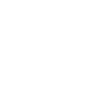 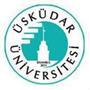 ÜSKÜDAR ÜNİVERSİTESİSOSYAL BİLİMLER ENSTİTÜSÜANABİLİM DALI(TEZİN ADI)(ÖĞRENCİNİN ADI SOYADI)(Danışman)(İstanbul, Yıl)EK 9 Yemin Metni (Tezli Yüksek Lisans Öğrencileri İçin)Yemin MetniYüksek Lisans Tezi olarak sunduğum“........................................................................................................................................................................................................................................................................” adlı çalışmanın, tarafımdan,bilimsel ahlak ve geleneklere aykırıdüşecek bir yardıma başvurmaksızın yazıldığını veyararlandığım eserlerin kaynakçada gösterilenlerden oluştuğunu, bunlara atıfyapılarak yararlanılmış olduğunu belirtir ve bunu onurumla doğrularım.Tarih..../..../.......Adı SOYADIİmzaÜst Kenar BoşluğuÜst Kenar Boşluğu3.0 cm14.0 cm               MEZUNİYET PROJE METNİ               MEZUNİYET PROJE METNİ2 cmSol KenarSağBoşluğuKenarKenarBoşluğu(TEZİNADI)YÜKSEKLİSANS/DOKTORA(ÖĞRENCİNİNADSOYADI)